April 19, 2024Dear 4-H Pygmy Goat Member,All Goat Projects (Dairy, Meat, and Pygmy Goats) will use in.4honline.com to complete Goat Identification by May 15. Enclosed is an instruction sheet to help walk you through the process. Pygmy Goats may be identified by tattoo, ear tags or microchip.  If unborn offspring are to be exhibited at the fair, the pregnant mother must be enrolled in in.4honline.com by May 15.Indiana State FairTo make an entry into the Indiana State Fair please go to www.indianastatefair.com and enter online.  Select State Fair, Competitions/Contests tab, Online Entry/Premium Books, Online Entry, then follow prompts.  All state fair rules can be found in the premium book online.Premise ID:  To obtain a Premise ID #, please contact the Indiana State Board of Animal Health at 877-747-3038.  Information can be found on the Indiana State Board of Animal Health Web site at www.in.gov/boah.Note:  Pure Bred Registration papers must be presented at check-in prior to unloading at the fair.  The Board of Animal Health (BOAH) is not requiring participants to have animal health forms for the county and state fair.   Animals will be physically inspected prior to entering the barn and may be rejected or removed due to health issues at any time during the fair.  For more information, please contact the Pygmy Goat Project Leader, Brittany Swackhamer, at 765-412-1781.Sincerely,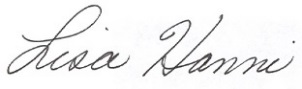 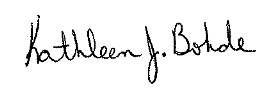 Lisa Hanni						Kathleen J. BohdeProgram Assistant					Extension EducatorAg/Youth						4-H Youth DevelopmentKJB: mehcc: Brittany Swackhamer
